РАСПОРЯЖЕНИЕГЛАВЫ РЕСПУБЛИКИ ТЫВАОБ ОБЩЕСТВЕННО-ЭКСПЕРТНОМ СОВЕТЕ ПО ВОПРОСАМ ЭКОЛОГИИПРИ ГЛАВЕ РЕСПУБЛИКИ ТЫВАВ соответствии с Указом Главы Республики Тыва от 2 ноября 2016 г. N 194 "О совещательных и консультативных органах при Главе Республики Тыва":1. Создать Общественно-экспертный совет по вопросам экологии при Главе Республики Тыва.2. Утвердить прилагаемые:Положение об Общественно-экспертном совете по вопросам экологии при Главе Республики Тыва;состав Общественно-экспертного совета по вопросам экологии.3. Признать утратившим силу:распоряжение Главы Республики Тыва от 7 апреля 2017 г. N 125-РГ "О Совете по охране окружающей среды";распоряжение Главы Республики Тыва от 28 марта 2019 г. N 99-РГ "О внесении изменений в состав Совета по охране окружающей среды";распоряжение Главы Республики Тыва от 18 июня 2020 г. 209-РГ "О внесении изменения в состав Совета по охране окружающей среды";распоряжение Главы Республики Тыва от 25 мая 2021 г. N 252-РГ "О внесении изменения в состав Совета по охране окружающей среды".4. Разместить настоящее распоряжение на официальном интернет-портале правовой информации (www.pravo.gov.ru) и официальном сайте Республики Тыва в информационно-телекоммуникационной сети "Интернет".Глава Республики ТываВ.ХОВАЛЫГг. Кызыл2 сентября 2022 годаN 466-РГУтвержденораспоряжением Главы РТот 2 сентября 2022 г. N 466-РГПОЛОЖЕНИЕОБ ОБЩЕСТВЕННО-ЭКСПЕРТНОМ СОВЕТЕ ПО ВОПРОСАМ ЭКОЛОГИИПРИ ГЛАВЕ РЕСПУБЛИКИ ТЫВА1. Общие положения1.1. Общественно-экспертный совет по вопросам экологии при Главе Республики Тыва (далее - Совет) является постоянно действующим органом, созданным с целью решения вопросов охраны окружающей среды, рационального природопользования и экологической безопасности на территории Республики Тыва, интеграции деятельности природоохранных органов, научного сообщества, природопользователей и общественности, развития системы экологического образования, просвещения и пропаганды, формирования экологической культуры.1.2. Совет на коллегиальной основе осуществляет общественно-экспертное сопровождение реализации деятельности территориальных органов федеральных органов исполнительной власти, региональных органов исполнительной власти, органов местного самоуправления, научных организаций, общественных объединений и природопользователей в области экологии и природопользования, осуществляемой на территории Республики Тыва.1.3. В своей деятельности Совет руководствуется Конституцией Российской Федерации, нормативными правовыми актами Российской Федерации, нормативными правовыми актами Республики Тыва и осуществляет свою деятельность в соответствии с настоящим Положением.1.4. Решения Совета носят рекомендательный характер.1.5. Члены Совета исполняют свои обязанности на общественных началах.1.6. Совет формируется на основе добровольного участия из числа общественных объединений, научных и экспертных сообществ Республики Тыва.1.7. Деятельность Совета осуществляется на основе свободного обсуждения вопросов в области охраны окружающей среды и коллективного принятия решений.2. Основные цели, задачи и полномочия Совета2.1. Совет создается в целях реализации государственной политики в области охраны окружающей среды путем решения социально-экономических задач, обеспечивающих экологически ориентированный рост экономики, сохранения биологического разнообразия и природных ресурсов для удовлетворения потребностей нынешнего и будущих поколений, формирования единого объективного общественного мнения, основанного на профессиональных знаниях вопросов экологии и природоохранного законодательства, реализации права каждого человека на благоприятную окружающую среду, укрепления правопорядка и обеспечения экологической безопасности.2.2. Основными задачами Совета являются:- содействие формированию общественного сознания в части обеспечения рационального, бережного природопользования, охраны окружающей среды, формирование в обществе экологической культуры;- участие в определении приоритетов в реализации региональной природоохранной политики;- организация научно-экспертного сопровождения органов государственной власти Республики Тыва, местного самоуправления с территориальными органами федеральных органов государственной власти в сфере охраны окружающей среды и природопользования, осуществления мониторинга, создания экологических информационных систем;- рассмотрение вопросов в области охраны окружающей среды и экологической безопасности на территории Республики Тыва;- рассмотрение проектов решений по вопросам природопользования, проектов муниципальных программ в области обеспечения экологической безопасности населения, реализация которых способна оказать прямое или косвенное воздействие на окружающую среду;- информационное содействие обеспечению полномочий Главы Республики Тыва по вопросам экологии и рационального использования природных ресурсов на территории республики;- рассмотрение и подготовка предложений для Главы Республики Тыва по разработке программ в области экологии и природопользования;- содействие организации мероприятий, направленных на решение вопросов по экологии и природопользованию на территории Республики Тыва;- совершенствование взаимодействия хозяйствующих субъектов, научных сообществ, общественных организаций и граждан с органами государственной власти, местного самоуправления по экологически значимым вопросам;- активизация деятельности широких слоев общественности в области охраны окружающей среды, вовлечение граждан в решение экологических проблем, расширение участия общества в принятии решений по социально-экономическому развитию Республики Тыва;- учет и формирование общественного мнения при осуществлении государственной политики в природоресурсной и природоохранной сферах, а также при рассмотрении и реализации наиболее значимых проектов для Республики Тыва;- содействие совершенствованию системы защиты экологических прав граждан и экологической безопасности населения Республики Тыва и осуществлению общественного (гражданского) контроля за соблюдением природоохранного законодательства Российской Федерации;- выработка согласованных предложений по организации экспертизы проектов хозяйственной и иной деятельности в области экологии и природопользования, намечаемых к реализации на территории Республики Тыва;- повышение уровня информированности населения об экологических проблемах и состоянии окружающей среды Республики Тыва, формирование единого информационного пространства, содействие широкому доступу общественности к экологической информации, включая информацию о планируемых и реализуемых экологических мероприятиях, программах, событиях (в том числе авариях, планах застроек, социально-экономическом развитии территорий и др.), а также о мерах, принятых органами власти, по обеспечению экологической безопасности на территории региона;- содействие в организации оперативного взаимодействия органов государственной власти для решения экологических проблем, связанных с загрязнением компонентов природной среды, с целью достижения нормативов качества окружающей среды;- создание диалоговой площадки для разрешения противоречий между хозяйствующими субъектами, государственными органами и общественностью путем выработки целесообразных административных решений, применения научных технологий и формирования партнерских взаимоотношений;- организация публичных обсуждений и подготовка экспертных заключений по вопросам деятельности Совета;- содействие развитию экологического туризма и оказанию качественных услуг в сфере природопользования.2.3. К полномочиям Совета относятся:- подготовка предложений и рекомендаций по эффективному управлению в сфере использования и охраны земель и недр, использования и охраны водных ресурсов, охраны атмосферного воздуха, животного и растительного мира;- внесение предложений о финансировании из регионального бюджета природоохранных экологических программ, проектов и мероприятий;- рассмотрение предложений по выделению средств из федерального, республиканского бюджетов и внебюджетных источников на реализацию природоохранных мероприятий (проектов) в области;- рассмотрение и научно-экспертное сопровождение инвестиционных проектов республиканского и федерального значений, способных оказать негативное воздействие на окружающую среду;- обсуждение стратегических предложений организаций по вопросам реализации государственной политики в сфере охраны окружающей среды и природопользования, по формированию планов действий по обеспечению экологической безопасности и рациональному природопользованию, по организации и обеспечению функционирования территориальной системы экологического мониторинга и информационных экологических систем;- рассмотрение результатов расследований аварий, сбросов (выбросов) загрязняющих веществ, анализ эффективности и достаточности профилактических мероприятий по предупреждению аварийных ситуаций, а также осуществлять контроль за возмещением причиненного ущерба виновниками;- рассмотрение спорных вопросов правоприменения природоохранного и санитарного законодательств, в том числе при осуществлении хозяйственной деятельности предприятий и при проведении контрольно-надзорных мероприятий;- рассмотрение проектов муниципальных правовых актов по организации мероприятий по охране окружающей среды в границах региона;- содействие в организации семинаров, конференций, общественных слушаний и других мероприятий, способствующих решению актуальных проблем в области экологии и природопользования;- рассмотрение вопросов развития экологического образования, просвещения и информирования населения в сфере охраны окружающей среды и природопользования.2.4. В целях осуществления задач, предусмотренных настоящим Положением, Совет вправе:- запрашивать у территориальных органов федеральных органов исполнительной власти и специально уполномоченных органов исполнительной власти Республики Тыва, представителей общественных и иных организаций в сфере охраны окружающей среды и природопользования информацию о состоянии окружающей среды и использовании природных ресурсов;- получать на безвозмездной основе от органов государственной власти и органов местного самоуправления, предприятий, учреждений и организаций, расположенных на территории республики, независимо от их организационно-правовой формы и ведомственной подчиненности информацию о проектах и планах мероприятий, а также иные сведения по вопросам экологии и природопользования;- заслушивать отчеты представителей организаций независимо от организационно-правовых форм по вопросам охраны окружающей среды, обеспечения экологической безопасности и рационального природопользования, а также информацию о причинах невыполнения природоохранного законодательства;- выявлять недостатки и правовые коллизии федерального и регионального природоохранных законодательств, препятствующие росту экономики и устойчивому развитию региона, обеспечивая взаимодействие общественных объединений по вопросам экологии для формирования единой региональной политики в области охраны окружающей среды;- обеспечивать организацию взаимодействия хозяйствующих субъектов и органов государственной власти в части разъяснения применения норм природоохранного законодательства;- рассматривать вопросы о целесообразности разработки и реализации на территории республики программ, мероприятий, а также нормативных правовых актов в области экологии и природопользования, проекты которых должны представляться на рассмотрение Совета;- проводить обучающие мероприятия, необходимые для обеспечения достаточного уровня профессиональной подготовки граждан при реализации общественного контроля в сфере охраны окружающей среды;- создавать рабочие комиссии и группы с привлечением соответствующих специалистов для осуществления оценки документов, представленных на рассмотрение, а также информации о состоянии окружающей среды на территории Республики Тыва, состоянии отдельных организаций и объектов с целью предупреждения чрезвычайных ситуаций природного или техногенного характера;- направлять организациям всех организационно-правовых форм рекомендации по обеспечению реализации мероприятий в сфере охраны окружающей среды и природопользования на территории Республики Тыва;- разрабатывать механизм участия общественных организаций и граждан в принятии общественно значимых экологических решений;- вносить предложения по внедрению экологически безопасных технологий и технологий по рациональному, комплексному использованию природных ресурсов, по внедрению передовых методов и технологий по очистке сбросов в водные объекты загрязняющих веществ, выбросов загрязняющих веществ в атмосферу, размещению отходов и предотвращению загрязнений водных объектов региона, по целесообразности разработки и реализации программ развития сети мониторинга состояния и загрязнения окружающей среды в соответствии с региональными задачами, по порядку и схемам взаимодействия соответствующих органов на территории региона при экстремально высоком уровне загрязнения окружающей среды, в том числе аварийном, по спорным межведомственным вопросам в области экологии и природопользования;- направлять своих представителей для участия в совещаниях, конференциях и семинарах, проводимых органами государственной власти и местного самоуправления, хозяйствующими субъектами, общественными организациями по проблемам, находящимся в сфере компетенции Совета;- участвовать в контрольно-надзорных мероприятиях органов исполнительной власти в части проверки исполнения природопользователями требований природоохранного законодательства;- образовывать в установленном порядке временные рабочие группы из числа ученых и специалистов для проработки предложений по отдельным проблемам экологического образования и просвещения населения;- разрабатывать и представлять заключения о нарушении экологического законодательства, прав граждан на благоприятную окружающую среду, предложения по совершенствованию природоохранной и природоресурсной деятельности на территории Республики Тыва;- разрабатывать решения по рассматриваемым вопросам в пределах компетенции Совета для утверждения главой республики и направлять их в адрес руководителей территориальных природоохранных органов и субъектов природопользования;- вносить в установленном порядке предложения об аннулировании лицензий, разрешительной документации на право пользования природными ресурсами при невыполнении природопользователями установленных в лицензиях условий, приводящих к существенному ухудшению экологической обстановки, химическому, биологическому или радиоактивному загрязнению окружающей среды и сверхнормативным физическим воздействиям на нее;- вносить предложения по предоставлению субсидий из республиканского бюджета на финансирование природоохранных мероприятий в регионе.3. Организация работы Совета3.1. Положение о Совете, его численный и персональный составы утверждаются постановлениями Главы Республики Тыва. На заседание Совета могут быть приглашены руководители исполнительных органов государственной власти республики, главы муниципальных образований, руководители территориальных органов федеральных органов исполнительной власти, организаций и предприятий, общественных объединений, а также представители экспертного и научного сообществ.3.2. Совет состоит из председателя, заместителя председателя, секретаря Совета и членов Совета.3.3. Председатель Совета:- осуществляет общее руководство Советом;- распределяет обязанности между членами Совета;- подписывает решения и другие документы Совета;- привлекает необходимых специалистов для работы в Совете;- организует и контролирует выполнение принятых решений;- взаимодействует со средствами массовой информации по освещению вопросов, подлежащих обсуждению на заседаниях Совета.3.4. Заседание Совета проводит председатель, а в его отсутствие - заместитель председателя. Заседания Совета проводятся по мере необходимости, но не реже одного раза в полугодие, и оформляются протоколами. Совет может собираться на внеочередные заседания по инициативе его членов.3.5. Секретарь Совета:- обеспечивает регулярность заседаний, готовит для рассмотрения на заседаниях планы работы Совета и отчеты о его деятельности;- ведет протокол, в котором отражается характер рассматриваемых вопросов;- осуществляет сбор подготовленных к рассмотрению на Совете материалов;- обеспечивает разработку проектов планов работы Совета;- своевременно оповещает участников о времени и месте проведения заседаний Совета;- организует контроль за выполнением принятых Советом решений;- ведет рабочую документацию Совета.3.6. Совет осуществляет свою деятельность в соответствии с планом работы, который принимается на заседании Совета и утверждается его председателем. Все члены Совета наделены равными правами при обсуждении существующих проблем региона, а также при принятии решений. Этот принцип является основополагающим для деятельности Совета.3.7. Члены Совета имеют право:- вносить предложения по формированию повестки дня заседаний Совета и плана работ;- возглавлять комиссии и рабочие группы, формируемые Советом;- излагать в письменном виде свое особое мнение в случае несогласия с принятым большинством голосов решением Совета, которое включается в протокол заседания Совета;- предлагать кандидатуры экспертов для участия в заседаниях Совета;- содействовать реализации решений Совета.Заседание Совета считается правомочным, если на нем присутствует более половины ее членов.3.8. Решения Совета принимаются открытым голосованием и считаются принятыми, если за них проголосовало более половины членов Совета, присутствующих на заседании. При равенстве голосов членов Совета голос председательствующего на заседании является решающим. Решения Совета подписывает председательствующий на заседании и секретарь. Копии протоколов и иная информация о деятельности Совета доводятся до сведения его членов и других заинтересованных лиц путем рассылки секретарем материалов в течение 10 (десяти) дней со дня проведения заседания.3.9. В случае несогласия с решением Совета, принятым большинством голосов, член Совета может изложить свое мнение в письменной форме, которое включается в протокол заседания Совета.3.10. Члены Совета, которые по уважительным причинам не могут присутствовать на заседании, имеют право изложить свое мнение письменно с уведомлением о таком решении председателя или секретаря Совета.3.11. Решения Совета носят рекомендательный характер и направляются соответствующим органам (организациям) по принадлежности.3.12. Организационно-техническое обеспечение деятельности Совета осуществляется Министерством лесного хозяйства и природопользования Республики Тыва.3.13. Информация о работе Совета и содержание решений по наиболее важным вопросам обеспечения экологической безопасности, рационального природопользования и охраны окружающей среды доводятся до населения республики через средства массовой информации.Утвержденраспоряжением Главы РТот 2 сентября 2022 г. N 466-РГСОСТАВОБЩЕСТВЕННО-ЭКСПЕРТНОГО СОВЕТА ПО ВОПРОСАМ ЭКОЛОГИИПРИ ГЛАВЕ РЕСПУБЛИКИ ТЫВА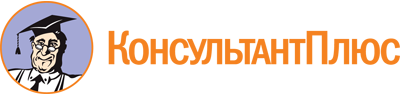 Распоряжение Главы РТ от 02.09.2022 N 466-РГ
"Об Общественно-экспертном совете по вопросам экологии при Главе Республики Тыва"
(вместе с "Положением об Общественно-экспертном совете по вопросам экологии при Главе Республики Тыва")Документ предоставлен КонсультантПлюс

www.consultant.ru

Дата сохранения: 03.12.2022
 2 сентября 2022 годаN 466-РГИсмаилов Р.А.-глава Российского экологического общества, председатель Общественно-экспертного совета по нацпроекту "Экология", председатель;Ондар У.А.-заместитель Председателя Правительства Республики Тыва, заместитель председателя;Куулар М.В.-начальник отдела разрешительной деятельности, экологической экспертизы и обращения с отходами Министерства лесного хозяйства и природопользования Республики Тыва, секретарь;Аракчаа К.Д.-председатель Тувинского республиканского отделения Русского географического общества (по согласованию);Гусев Д.В.-заместитель председателя наблюдательного совета ассоциации "Надежный партнер" (по согласованию);Дамба-Хуурак А.П.-председатель Общественной палаты Республики Тыва (по согласованию);Золотова И.Ю.-генеральный директор Национальной ассоциации развития вторичного использования сырья (по согласованию);Кальная О.И.-член Регионального штаба ОНФ в Республике Тыва (по согласованию);Котельников Р.В.-директор филиала ФБУ ВНИИЛМ "Центр лесной пирологии" (по согласованию);Кривозерцев Н.В.-генеральный директор ГК "ЭкоСтандарт" (по согласованию);Кужугет Р.В.-директор ФГБУ "Тувинский институт комплексного освоения природных ресурсов СО РАН" (по согласованию);Курбатская С.С.-профессор Федерального государственного бюджетного образовательного учреждения высшего образования "Тувинский государственный университет" (по согласованию);Соловьянов А.А.-главный научный сотрудник ФГБУ "Государственный океанографический институт имени Н.Н. Зубова" при Росгидромете (по согласованию);Шишикин А.С.-заведующий лабораторией техногенных лесных экосистем Института леса им В.Н. Сукачева СО РАН (по согласованию).